УКРАЇНАЧЕРНІГІВСЬКА  МІСЬКА  РАДАВИКОНАВЧИЙ  КОМІТЕТ. Чернігів, вул. Магістратська, 7_______________________________________тел 77-48-08ПРОТОКОЛ № 33			засідання виконавчого комітету міської радим. Чернігів							Розпочато засідання о 09.00                                                                                              Закінчено засідання о 09.15                                                                                              11 червня 2024 рокуЗаступник міського голови					         Віктор ГЕРАЩЕНКОЗаступник міського голови –керуючий справами виконкому					Сергій ФЕСЕНКО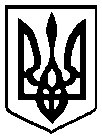                                                 Брали участь у засіданні:                                                Брали участь у засіданні:                                                Брали участь у засіданні:Головує:Головує:Геращенко В. М.Геращенко В. М.заступник міського голови Члени виконавчого комітету міської ради:Іванченко В. Г.Іванченко В. Г.директор ТОВ «Поліський інжиніринг»Коптель І. Г.Коптель І. Г.директор Чернігівської філії АТ «УКРТЕЛЕКОМ»Лисенко О. Ю.Лисенко О. Ю.начальник фінансового управління міської радиПекур В. О.Пекур В. О.заступник міського головиФесенко С. І.Фесенко С. І.заступник міського голови – керуючий справами виконкомуВідсутні члени виконавчого комітетуміської ради:Антошин В. Л.Антошин В. Л.громадський діяч Атрощенко О. А.Атрощенко О. А.заступник міського головиЛомако О. А.Ломако О. А.секретар міської ради Запрошені на засідання виконавчого комітетуміської ради:Білогура В. О.Білогура В. О.- начальник управління освіти міської ради (8, 9)Болтян О. І.Болтян О. І.- начальник відділу організації роботи з питань компенсації за пошкоджене та знищене майно міської ради (5 - 7)Брусильцева І. М.Брусильцева І. М.- начальник відділу звернень громадян міської ради (10)Гаценко О. О.Гаценко О. О.- заступник начальника юридичного відділу міської ради  (1 – 21)Гончаренко Р. О.Гончаренко Р. О.- начальник цеху теплових мереж КП «Теплокомуненерго» міської ради (3, 4)Дедущенко Н. М.Дедущенко Н. М.- начальник відділу обліку та звітності міської ради (19, 20)Калюжний С. С.Калюжний С. С.- начальник управління архітектури та містобудування міської ради (18)Коваленко І. М.Коваленко І. М.- заступник директора КП «Паркування та ринок» міської ради (2)Куц Я. В.Куц Я. В.- начальник управління житлово-комунального господарства міської ради  (1)Назадзе С. О.Назадзе С. О.- головний спеціаліст пресслужби міської ради (1 - 21)Попович І. М.Попович І. М.- заступник начальника управління (служби) у справах дітей міської ради (11 - 16)Рубашенко Н. І.Рубашенко Н. І.- начальник відділу кадрової роботи міської ради (17)Відповідно до Закону України «Про запобігання корупції» ніхто з членів виконавчого комітету міської ради не повідомив про реальний або потенційний конфлікт інтересівВідповідно до Закону України «Про запобігання корупції» ніхто з членів виконавчого комітету міської ради не повідомив про реальний або потенційний конфлікт інтересівВідповідно до Закону України «Про запобігання корупції» ніхто з членів виконавчого комітету міської ради не повідомив про реальний або потенційний конфлікт інтересів1. СЛУХАЛИ:	Про передачу капітальних вкладеньПро передачу капітальних вкладеньДоповідав:                                             Куц Я. В.Виступив:                                              Геращенко В. М.Доповідав:                                             Куц Я. В.Виступив:                                              Геращенко В. М.ГОЛОСУВАЛИ:"ЗА" – одноголосно"ЗА" – одноголосноВИРІШИЛИ:Рішення № 345 додаєтьсяРішення № 345 додається2. СЛУХАЛИ:	Про надання права на укладення договорів про пайову участь в утриманні об’єктів благоустроюПро надання права на укладення договорів про пайову участь в утриманні об’єктів благоустроюДоповідав:                                             Коваленко І. М.Виступив:                                              Геращенко В. М.Доповідав:                                             Коваленко І. М.Виступив:                                              Геращенко В. М.ГОЛОСУВАЛИ:"ЗА" – одноголосно"ЗА" – одноголосноВИРІШИЛИ:Рішення № 346 додаєтьсяРішення № 346 додається3. СЛУХАЛИ:	Про надання згоди на передачу нерухомого майнаПро надання згоди на передачу нерухомого майнаДоповідав:                                             Гончаренко Р. О.Виступив:                                              Геращенко В. М.Доповідав:                                             Гончаренко Р. О.Виступив:                                              Геращенко В. М.ГОЛОСУВАЛИ:"ЗА" – одноголосно"ЗА" – одноголосноВИРІШИЛИ:Рішення № 347 додаєтьсяРішення № 347 додається4. СЛУХАЛИ: Про внесення змін до рішення виконавчого комітету міської ради від 29.05.2024 № 319 «Про перекриття руху»Про внесення змін до рішення виконавчого комітету міської ради від 29.05.2024 № 319 «Про перекриття руху»Доповідав:                                             Гончаренко Р. О.Виступив:                                              Геращенко В. М.Доповідав:                                             Гончаренко Р. О.Виступив:                                              Геращенко В. М.ГОЛОСУВАЛИ:"ЗА" – одноголосно"ЗА" – одноголосноВИРІШИЛИ:Рішення № 348 додаєтьсяРішення № 348 додається5. СЛУХАЛИ:	Про затвердження рішень комісії з розгляду питань щодо надання компенсації за пошкоджені об’єкти нерухомого майна внаслідок бойових дій, терористичних актів, диверсій, спричинених збройною агресією Російської Федерації проти України, та направлення на повторний розгляд заяви на підставі поданого заперечення (протокол № 21 від 30.05.2024)Про затвердження рішень комісії з розгляду питань щодо надання компенсації за пошкоджені об’єкти нерухомого майна внаслідок бойових дій, терористичних актів, диверсій, спричинених збройною агресією Російської Федерації проти України, та направлення на повторний розгляд заяви на підставі поданого заперечення (протокол № 21 від 30.05.2024)Доповідала:                                           Болтян О. І.Виступив:                                              Геращенко В. М.    Доповідала:                                           Болтян О. І.Виступив:                                              Геращенко В. М.    ГОЛОСУВАЛИ:"ЗА" – одноголосно"ЗА" – одноголосноВИРІШИЛИ:Рішення № 349 додаєтьсяРішення № 349 додається6. СЛУХАЛИ:	Про внесення змін до рішення виконавчого комітету міської ради від 11 серпня 2023 року № 511 «Про створення комісії з розгляду питань щодо надання компенсації за знищені об’єкти нерухомого майна внаслідок бойових дій, терористичних актів, диверсій, спричинених збройною агресією Російської Федерації проти України» зі змінамиПро внесення змін до рішення виконавчого комітету міської ради від 11 серпня 2023 року № 511 «Про створення комісії з розгляду питань щодо надання компенсації за знищені об’єкти нерухомого майна внаслідок бойових дій, терористичних актів, диверсій, спричинених збройною агресією Російської Федерації проти України» зі змінамиДоповідала:                                           Болтян О. І.Виступив:                                              Геращенко В. М.          За пропозицією начальника відділу організації роботи з питань компенсації за пошкоджене та знищене нерухоме майно міської ради Болтян О. І. було внесено зміни до проекту рішенняДоповідала:                                           Болтян О. І.Виступив:                                              Геращенко В. М.          За пропозицією начальника відділу організації роботи з питань компенсації за пошкоджене та знищене нерухоме майно міської ради Болтян О. І. було внесено зміни до проекту рішенняГОЛОСУВАЛИ:"ЗА" – одноголосно"ЗА" – одноголосноВИРІШИЛИ:Рішення № 350 додаєтьсяРішення № 350 додається7. СЛУХАЛИ:	Про внесення змін до рішення виконавчого комітету міської ради від 23 травня 2023 року № 318 «Про створення комісії з розгляду питань щодо надання компенсації за пошкоджені об’єкти нерухомого майна» зі змінамиПро внесення змін до рішення виконавчого комітету міської ради від 23 травня 2023 року № 318 «Про створення комісії з розгляду питань щодо надання компенсації за пошкоджені об’єкти нерухомого майна» зі змінамиДоповідала:                                           Болтян О. І.Виступив:                                              Геращенко В. М.    Доповідала:                                           Болтян О. І.Виступив:                                              Геращенко В. М.    ГОЛОСУВАЛИ:"ЗА" – одноголосно"ЗА" – одноголосноВИРІШИЛИ:Рішення № 351 додаєтьсяРішення № 351 додається8. СЛУХАЛИ: Про надання матеріальної допомоги випускникам закладів загальної середньої освіти з числа дітей-сиріт, дітей, позбавлених батьківського піклування, дітей, які мають статус члена сім’ї загиблого (померлого) Захисника чи Захисниці УкраїниПро надання матеріальної допомоги випускникам закладів загальної середньої освіти з числа дітей-сиріт, дітей, позбавлених батьківського піклування, дітей, які мають статус члена сім’ї загиблого (померлого) Захисника чи Захисниці УкраїниДоповідав:                                             Білогура В. О.Виступив:                                              Геращенко В. М.Доповідав:                                             Білогура В. О.Виступив:                                              Геращенко В. М.ГОЛОСУВАЛИ:"ЗА" – одноголосно"ЗА" – одноголосноВИРІШИЛИ:Рішення № 352 додаєтьсяРішення № 352 додається9. СЛУХАЛИ:	Про надання згоди на передачу кошторисної документаціїПро надання згоди на передачу кошторисної документаціїДоповідав:                                             Білогура В. О.Виступив:                                              Геращенко В. М.Доповідав:                                             Білогура В. О.Виступив:                                              Геращенко В. М.ГОЛОСУВАЛИ:"ЗА" – одноголосно"ЗА" – одноголосноВИРІШИЛИ:Рішення № 353 додаєтьсяРішення № 353 додається10. СЛУХАЛИ:	Про надання одноразової матеріальної допомоги при народженні дитиниПро надання одноразової матеріальної допомоги при народженні дитиниДоповідала:                                           Брусильцева І. М.Виступив:                                              Геращенко В. М.    Доповідала:                                           Брусильцева І. М.Виступив:                                              Геращенко В. М.    ГОЛОСУВАЛИ:"ЗА" – одноголосно"ЗА" – одноголосноВИРІШИЛИ:Рішення № 354 додаєтьсяРішення № 354 додається11. СЛУХАЛИ:	Про надання (втрату) статусу, влаштування дітей-сиріт, дітей, позбавлених батьківського піклуванняПро надання (втрату) статусу, влаштування дітей-сиріт, дітей, позбавлених батьківського піклуванняДоповідав:                                             Попович І. М.Виступив:                                              Геращенко В. М.Доповідав:                                             Попович І. М.Виступив:                                              Геращенко В. М.ГОЛОСУВАЛИ:"ЗА" – одноголосно"ЗА" – одноголосноВИРІШИЛИ:Рішення № 355 додаєтьсяРішення № 355 додається12. СЛУХАЛИ: Про особисті немайнові права і обов’язки батьків та дітейПро особисті немайнові права і обов’язки батьків та дітейДоповідав:                                             Попович І. М.Виступив:                                              Геращенко В. М.Доповідав:                                             Попович І. М.Виступив:                                              Геращенко В. М.ГОЛОСУВАЛИ:"ЗА" – одноголосно"ЗА" – одноголосноВИРІШИЛИ:Рішення № 356 додаєтьсяРішення № 356 додається13. СЛУХАЛИ:	Про надання дозволів на вчинення правочинів щодо житла, майна, право власності на яке або право користування яким мають дітиПро надання дозволів на вчинення правочинів щодо житла, майна, право власності на яке або право користування яким мають дітиДоповідав:                                             Попович І. М.Виступив:                                              Геращенко В. М.Доповідав:                                             Попович І. М.Виступив:                                              Геращенко В. М.ГОЛОСУВАЛИ:"ЗА" – одноголосно"ЗА" – одноголосноВИРІШИЛИ:Рішення № 357 додаєтьсяРішення № 357 додається14. СЛУХАЛИ:	Про встановлення статусу дитини, яка постраждала внаслідок воєнних дій та збройних конфліктівПро встановлення статусу дитини, яка постраждала внаслідок воєнних дій та збройних конфліктівДоповідав:                                             Попович І. М.Виступив:                                              Геращенко В. М.Доповідав:                                             Попович І. М.Виступив:                                              Геращенко В. М.ГОЛОСУВАЛИ:"ЗА" – одноголосно"ЗА" – одноголосноВИРІШИЛИ:Рішення № 358 додаєтьсяРішення № 358 додається15. СЛУХАЛИ:	Про створення прийомної сім’ї Олефіренко А. С. та влаштування дитиниПро створення прийомної сім’ї Олефіренко А. С. та влаштування дитиниДоповідав:                                             Попович І. М.Виступив:                                              Геращенко В. М.Доповідав:                                             Попович І. М.Виступив:                                              Геращенко В. М.ГОЛОСУВАЛИ:"ЗА" – одноголосно"ЗА" – одноголосноВИРІШИЛИ:Рішення № 359 додаєтьсяРішення № 359 додається16. СЛУХАЛИ: Про створення прийомної сім’ї Старчака І. В., Хоменко Н.А. та влаштування дитиниПро створення прийомної сім’ї Старчака І. В., Хоменко Н.А. та влаштування дитиниДоповідав:                                             Попович І. М.Виступив:                                              Геращенко В. М.Доповідав:                                             Попович І. М.Виступив:                                              Геращенко В. М.ГОЛОСУВАЛИ:"ЗА" – одноголосно"ЗА" – одноголосноВИРІШИЛИ:Рішення № 360 додаєтьсяРішення № 360 додається17. СЛУХАЛИ:	Про порушення клопотання про присвоєння почесного звання «Мати-героїня» Бібік Т. Є.Про порушення клопотання про присвоєння почесного звання «Мати-героїня» Бібік Т. Є.Доповідала:                                           Рубашенко Н. І.Виступив:                                              Геращенко В. М.    Доповідала:                                           Рубашенко Н. І.Виступив:                                              Геращенко В. М.    ГОЛОСУВАЛИ:"ЗА" – одноголосно"ЗА" – одноголосноВИРІШИЛИ:Рішення № 361 додаєтьсяРішення № 361 додається18. СЛУХАЛИ:	Про переведення садових будинків у жилі будинки в місті ЧерніговіПро переведення садових будинків у жилі будинки в місті ЧерніговіДоповідав:                                             Калюжний С. С.Виступив:                                              Геращенко В. М.Доповідав:                                             Калюжний С. С.Виступив:                                              Геращенко В. М.ГОЛОСУВАЛИ:"ЗА" – одноголосно"ЗА" – одноголосноВИРІШИЛИ:Рішення № 362 додаєтьсяРішення № 362 додається19. СЛУХАЛИ:	Про передачу майнаПро передачу майнаДоповідала:                                           Дедущенко Н. М.Виступив:                                              Геращенко В. М.    Доповідала:                                           Дедущенко Н. М.Виступив:                                              Геращенко В. М.    ГОЛОСУВАЛИ:"ЗА" – одноголосно"ЗА" – одноголосноВИРІШИЛИ:Рішення № 363 додаєтьсяРішення № 363 додається20. СЛУХАЛИ:	Про передачу установки котельної модульноїПро передачу установки котельної модульноїДоповідала:                                           Дедущенко Н. М.Виступив:                                              Геращенко В. М.    Доповідала:                                           Дедущенко Н. М.Виступив:                                              Геращенко В. М.    ГОЛОСУВАЛИ:"ЗА" – одноголосно"ЗА" – одноголосноВИРІШИЛИ:Рішення № 364 додаєтьсяРішення № 364 додається21. СЛУХАЛИ:	Про надання матеріальної допомогиПро надання матеріальної допомогиДоповідала:                                           Лисенко О. Ю.Виступив:                                              Геращенко В. М.    Доповідала:                                           Лисенко О. Ю.Виступив:                                              Геращенко В. М.    ГОЛОСУВАЛИ:"ЗА" – одноголосно"ЗА" – одноголосноВИРІШИЛИ:Рішення № 365 додаєтьсяРішення № 365 додається